Pansiyon Kayıt Evrakları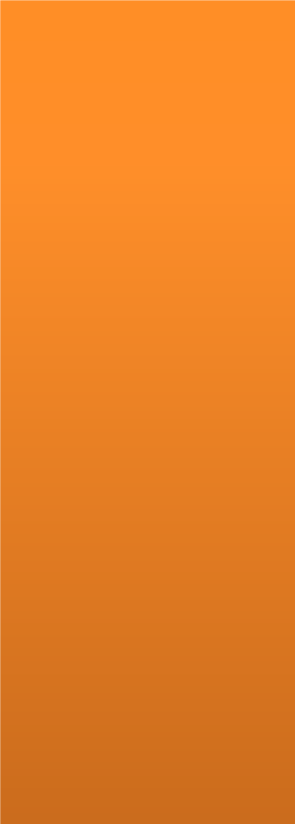 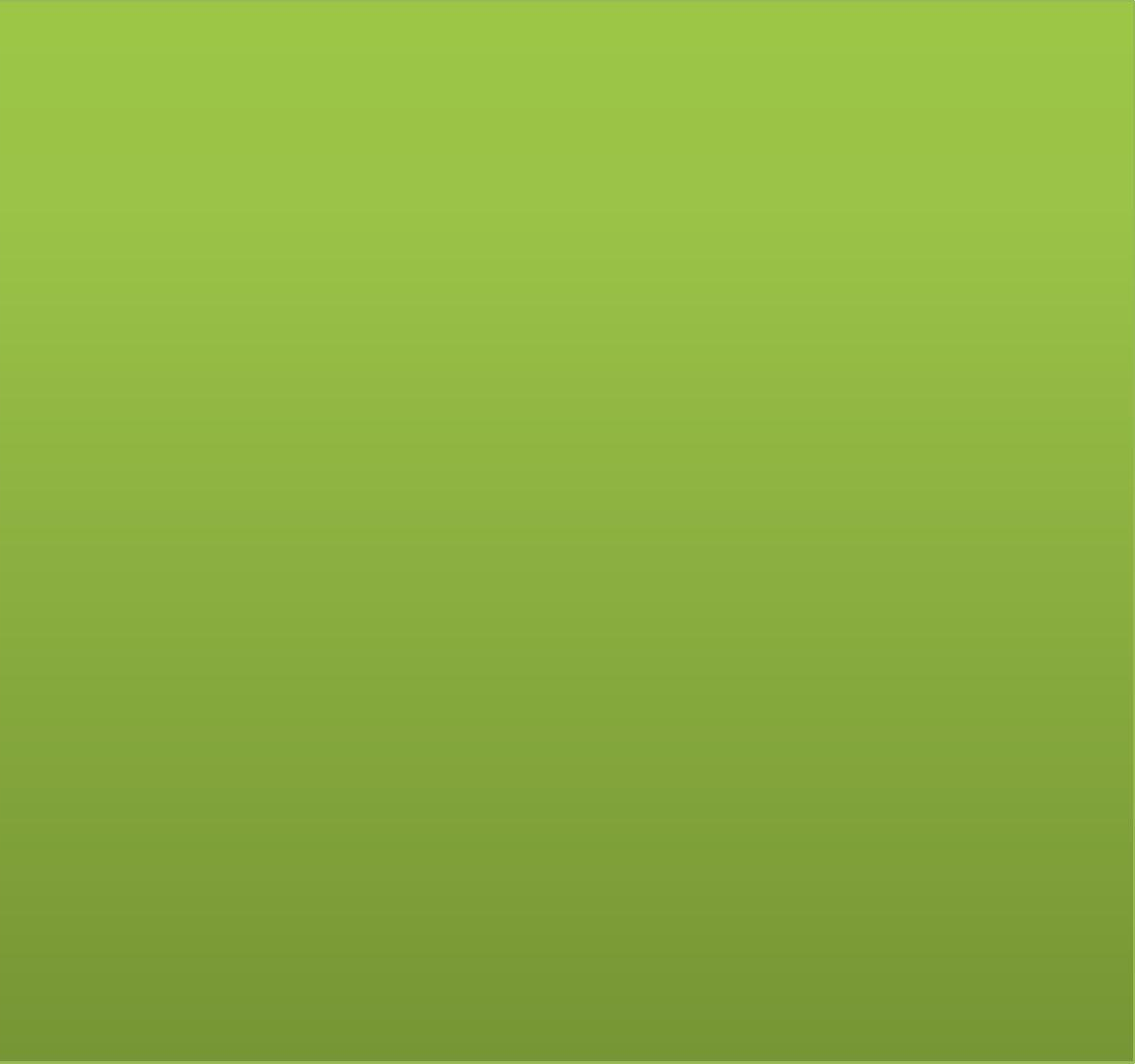 ŞEHİT HAKKI ÇELİK ÇOK PROGRAMLI ANADOLU LİSESİOkul Müdürü: Vedat DAŞTANPansiyondan Sorumlu Müdür Yardımcısı: Ömer Faruk MAYDA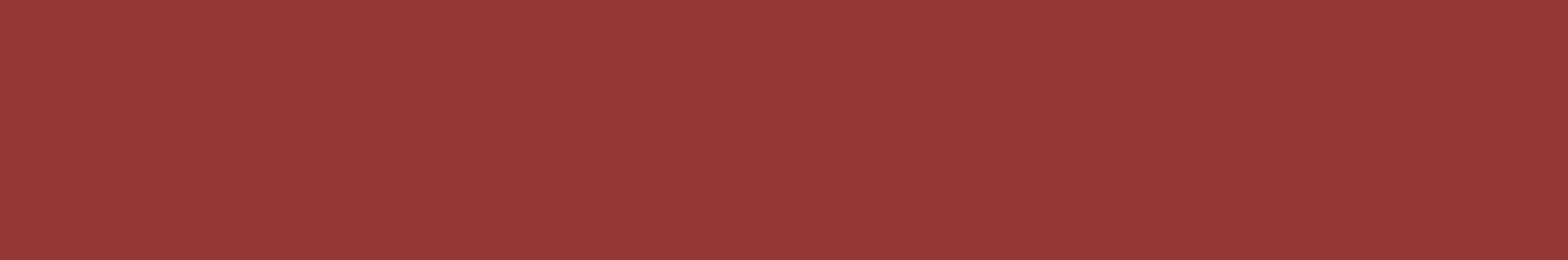 PANSİYONA KAYIT YAPTIRACAK ÖĞRENCİ VELİLERİNİN DİKKATİNE!!!Öğrenciniz okul pansiyonunda kalmaya hak kazanmış ise pansiyon kaydının kesinleşebilmesi için öğrenci ile birlikte okula gelerek pansiyon kaydı ile ilgili evrakları imzalamalısınız. Aşağıdaki evrakları eksiksiz olarak doldurup okul idaresine teslim etmedikçe öğrencinizin kaydı tamamlanmış olmaz.Evrakları tam olmayan ve kayıt süresi içerisinde başvurmayan öğrenciler pansiyon hakkını kaybederler. PANSİYONA KAYIT İÇİN GEREKLİ EVRAKLARSINAV SONUÇ BELGESİ 2 ADET VESİKALIK FOTOĞRAFNÜFUS CÜZDANI FOTOKOPİSİVUKUATLI NÜFUS KAYIT ÖRNEĞİEK-1 AİLE MADDİ DURUM BELGESİ VE EKLERİ (EK-1 Açıklama Formunda Belirtilmiştir)2022-2023 EĞİTİM ÖĞRETİM YILINDA OKUL DEĞİŞTİRME CEZASI ALMADIĞINA DAİRBELGE (Mezun olduğu ortaokul müdürlüğünden alınacak)SAĞLIK RAPORU “Yatılı okumasına engel teşkil edecek bulaşıcı bir hastalığı yoktur”İBARESİ TAŞIYAN. (Göğüs filmi ile birlikte)İKAMETGAH BELGESİOKUL İDARESİNCE İSTENEN DİĞER BELGELER (Kayıt esnasında okul idaresi tarafından verilecektir)01 Parasız Yatılı Başvurusu 02 Paralı Yatılı BaşvurusuEvci İzin DilekçesiVeli Sorumluluk Formu 05 Pansiyon MukaveleÖğrenci Tanıma FormuYurt Kuralları Kabul Belgesi 08 Öğrenci-Veli Sözleşmesi09 Malzeme Zimmet Tutanağı10 Müdür Veli Vekâleti 11 Malzeme ListesiŞEHİT HAKKI ÇELİK ÇOK PROGRAMLI ANADOLU LİSESİ MÜDÜRLÜĞÜNE2023-2024 Eğitim-Öğretim yılında …….……. Sınıfı …..…….Numaralı	’ın okulunuza aitpansiyonda devlet parasız yatılı öğrenci olarak kalmasını istiyorum.Pansiyon kaydı için gerekli olan belgeler, müdürlüğünüzce oluşturulacak komisyonca değerlendirilmesi için ekte sunulmuştur. Pansiyon kontenjanı dâhilinde yapılacak değerlendirme sonucunda, komisyonun vereceği karara uyacağımı ve herhangi bir itirazda bulunmayacağımı taahhüt ediyorum.Gereğini bilgilerinize arz ederim.…..../….../ 2023………………………….....Öğrenci VelisiAdres: Tel:ŞEHİT HAKKI ÇELİK ÇOK PROGRAMLI ANADOLU LİSESİ MÜDÜRLÜĞÜNE2023-2024 Eğitim-Öğretim yılında okulunuza kayıt yaptıran …….……. Sınıfı …..…….Numaralı	’ın okulunuza aitpansiyonda paralı yatılı öğrenci olarak kalmasını istiyorum.Pansiyon kaydı için gerekli olan belgeler, müdürlüğünüzce oluşturulacak komisyonca değerlendirilmesi için ekte sunulmuştur.Pansiyon kontenjanı dâhilinde yapılacak değerlendirme sonucunda, komisyonun vereceği karara uyacağımı ve herhangi bir itirazda bulunmayacağımı taahhüt ediyorum.Pansiyon taksitlerini aşağıdaki tabloda belirtilen tarih ve miktarlarda yatıracağımı, yatırmadığım takdirde öğrencimin yurt ile ilişiğinin kesilmesine itiraz etmeyeceğimi taahhüt ediyorum.Gereğini bilgilerinize arz ederim.…..../….../ 2023………………………….....Öğrenci VelisiAdres:Ev Telefonu: Cep Telefonu: Paralı Yatılı Öğrencilerin Pansiyon Taksitlerini Ödeme PlanıNOT: Belirlenen tarihlerde taksitini ödemeyen paralı yatılı öğrencinin yönetmelik gereği pansiyonla ilişiği kesilir.ÖĞRENCİ AİLESİNİN MADDİ DURUMUNU GÖSTEREN BEYANNAME ( EK-1)ŞEHİT HAKKI ÇELİK ÇOK PROGRAMLI ANADOLU LİSESİ MÜDÜRLÜĞÜNEAile maddi durumumun yukarıdaki beyannamede belirttiğim şekilde olduğunu beyan eder, velisi bulunduğum  Şehit Hakkı Çelik Çok Programlı Anadolu Lisesi	sınıfı öğrencilerinden.......................................... oğlu/kızı....... .... No’lu .......................................’ın 2021 yılı parasız yatılılıkve bursluluk sınavlarına kabulünü arz ederimBaşvuran öğrencininAdı - Soyadı	:......................................Adresi	:................................................................................................................. /…./2023Velisinin Adı Soyadı İmzasıONAYLAYANAdı-Soyadı İmza ve MühürAİLE MADDİ DURUM BELGESİ (EK-1) DÜZENLENMESİ İLE İLGİLİ AÇIKLAMALARVeli Memur İse,2022 yılına ait (1 Ocak – 31 Aralık) bağlı olduğunuz MALİYEDEN ALINACAK bir yıllık toplam gelirinizi gösterir belge. (Maaş,Ek ders,döner sermaye,ikramiye,nafaka, vs hepsi yazılacaktır.)Anne-Baba çalışıyorsa her ikisi için da ayrı ayrı olacaktır.Ayrıca Ek-1 belgesinin onay bölümü kurum müdürü tarafından tasdik edilecektir. Veli İşçi İse,2022 yılına ait (1 Ocak – 31 Aralık) bağlı olduğunuz MUHASEBE bürosunca onaylanarakalınacak bir yıllık toplam gelirinizi gösterir belge.Anne-baba çalışıyorsa her ikisi için ayrı ayrı olacaktır.Onay bölümü kurum müdürü tarafından tasdik edilecektir.Özel sektörde işçi ise bağlı olduğu muhasebeden onay alınacaktır.Veli Emekli İse,2022 yılına ait (1 Ocak – 31 Aralık) MAAŞ ALDIĞINIZ BANKADAN aylar itibariyle yıllık toplam maaş dökümünüzü gösterir belge. (Anne-baba emekliyse her ikisi için ayrı ayrı olacaktır.)Ek-1 belgesinin onay bölümü ilgili banka yetkilisince onaylanacaktır.Veli Esnaf İse,SGK’ya kayıtlı olmayıp maaş almadığına dair belge (SGK’dan alınacaktır.)Serbest meslek sahibi ise; vergi dairesinin adı, adresi ve hesap numarasıbelirtilen, basit ya da gerçek usulde vergiye bağlı olan mükelleflerin bir önceki yıla ait (2022 yılı) gelir vergisi matrahını gösteren belge.Serbest Meslek sahibi iseniz Vergi Levhanızın Fotokopisini belgelerinize ekleyiniz.Hem emekli hem de serbest meslek sahibi iseniz,emekliliğinizi aylık gelir kısmına,vergi levhasından gözükecek geliri ailenin diğer gelirleri bölümüne işleyinizEk-1 belgesinin onay bölümü vergi dairesi,muhasebe birimi tarafından onaylanacaktır. Veli Çiftçi İse,SGK’ya kayıtlı olmayıp maaş almadığına dair belge (Anne ve baba için ayrı ayrı yapılacaktır.)Tarım Müdürlüğü tarafından ailenin bir yıllık gelir durumunu gösterir belge (2022 Yılı)Örnek-1:“Kişinin üzerine kayıtlı 10 dönüm arazide üzüm bağı bulunmakta olup 2022 yılı yıllık gelir toplamı 14.000 TL dir.”Örnek-2:“Kişi damızlık havyan yetiştiriciliği yapmakta olup 10 adet inekten yıllık gelir toplamı 15.000 TL dir.” Gösterir resmi yazı.Ek-1 belgesinin onay bölümü Tarım Müdürlüğü muhasebe birimineonaylatılacaktır. (Anne-Baba çiftçiyse her ikisi için ayrı ayrı olacaktır.) Velinin Herhangi Bir İşi Yoksa (Ev hanımı anneler için de alınacaktır.)SGK’ya gidilip kuruma kayıtlı olmayıp maaş almadığına dair belge.MALİYEYE gidilip vergi mükellefi olmadığınıza dair belge alınacaktır.TARIM MÜDÜRLÜĞÜNE gidilip “Üzerinize kayıtlı herhangi bir arazi bulunmamaktadır.”Belgesi.Yukarıdaki ibareleri taşıyan yazılar alındıktan sonra aşağıdaki şekilde MUHTARA gidilip EK-1Belgesi ONAYLATILACAKTIR.Mahalle muhtarı EK-1 belgesinin GELİRLER bölümüne;“Yukarıda adı soyadı yazılı kişi serbest iş yapmakta olup 2022 yılı yıllık geliri	TL dir.” diyerektasdikleyecektir.EK-1 Aile Durum Belgesi istenilen belgeler arasındaki EN ÖNEMLİ BELGEDİR. Veli,mesleğine göre yukarıda sayılan ekleri ilişkili kurumlardan alacak ve belgenin sağ alt kısmını aşağıdaki kurumlara mutlaka ONAYLATACAKTIR.ÇALIŞMAYANLAR durumlarını belgelendirmeleri kaydıyla (SGK’dan) EK-1’i Mahalle Muhtarına,ÇİFTÇİ geliri olanlar Köy /Mahalle Muhtarına, c.ÜCRETLİLER VE MAAŞLILAR çalıştıkları kurum amirine, d.EMEKLİLER ilgili banka şubesine veya SGK ya,e.SERBEST MESLEK sahipleri bağlı oldukları vergi dairesine onaylatıp mühürleteceklerdir.Tüm velilerimiz Vukuatlı Aile Nüfus Kayıt Örneği’ni EK-1’e ekleyecektir.AİLE MADDİ DURUM BELGESİ (EK-1) DÜZENLENMESİ İLE İLGİLİ BAZI HUSUSLARAilenin 2023 yılına ait gelirinin fert başına düşen net miktarı 2022 Malî Yılı için tespit edilen 16,080 tl ’nin altında ise öğrenci okulumuzda Parasız  Yatılı  Öğrenci  statüsünde  kontenjan dahilinde öğrenimine devam eder. Geliri bu rakamı geçenler (2828  ve  5395  sayılı  kanun kapsamında yer alanlar hariç) Parasız Yatılılık başvuruları kabul edilmeyecektir ve kontenjan dahilinde Paralı Yatılı olarak kalabileceklerdir.Ailenin yıllık toplam geliri hesaplanır,aile içerisindeki toplam fert sayısına bölünür.Örnek 1: Baba memur,maaşı 2000 TL. Anne çalışmıyor.Geliri olmayan 4 çocuk var.Babanın senelik geliri 2000x12=24.000 TL.Ailedeki fert sayısı: 6 ise 24.000TL /6 kişi : 4.000 TL. Öğrenci parasız yatılı kalabilir.Örnek 2: Baba esnaf,aylık geliri 3000 TL. Anne memur,maaşı 2000 TL. Geliri olmayan 4 çocuk var. Babanın senelik geliri 3000x12: 36.000 TL. Annenin senelik geliri: 2000x12: 24.000. Ailenin toplam yıllık geliri 50.000 / 6 kişi : 8.333 TL .Öğrenci parasız yatılı KALAMAZ. İsterse paralı yatılı kalabilir.Yanlış bilgi ve onay çocuğunuzun PARALI / PARASIZ durumunu etkileyecektir.ŞEHİT HAKKI ÇELİK ÇOK PROGRAMLI ANADOLU LİSESİ MÜDÜRLÜĞÜNEVelisi    bulunduğum    okulunuz    öğrencisi	’nınokulunuzda okuyacağı süre içerisinde evci iznini kullanmadığı haftalarda okul idaresinin veya nöbetçi öğretmenin uygun göreceği saatlerde hafta içi veya cumartesi pazar günleri ile diğer tatillerde ihtiyaçlarını karşılamak için dışarı çarşı iznine çıkmasını talep ediyorum. Dışarıya çıktığı gün ve saatlerde doğacak her türlü idari ve hukuki sorumluluğu kabul ediyorum.Gereğini bilgilerinize arz ederim.…./…/2023Veli Ad-Soyad: İmza:Adres:Tel:ŞEHİT HAKKI ÇELİK ÇOK PROGRAMLI ANADOLU LİSESİ MÜDÜRLÜĞÜNE ÖĞRENCİNİNAdı Soyadı	:Doğum Yeri	:Doğum Tarihi	:Cep Telefonu	: EVCİ ÇIKACAĞI ADRES-1Evci Çıkılan Kişi:Öğrenciye Yakınlığı:Telefonu:Açık Adresi: EVCİ ÇIKACAĞI ADRES-2Evci Çıkılan Kişi:Öğrenciye Yakınlığı:Telefonu:Açık Adresi:Velisi bulunduğum	’nın evci izinlerini okulidaresinin belirlediği hafta sonu izin çizelgesinde belirtilen tarihlere uygun olarak cuma günleri ders bitiminden pazar günleri saat 18.00’e kadar yukarıda belirttiğim adreslerde geçirmesine müsaade ediyor, öğrencimi zamanında okulda bulundurmayı taahhüt ediyorum.Öğrencimin hafta sonu iznine çıkacağı günlerde tarafımdan okuldan alınmadığı zamanlarda kendi başına okuldan ayrılmasını ve yolculuk yapmasını kabul ediyorum. Doğabilecek tüm sorumlulukları kabul ediyorum.Yukarıda belirttiğim adresler dışında başka bir yerde evci kalacağı zaman okul idaresine izin dilekçesi yollamayı kabul ediyorum.Bilgilerinize arz ederim.…../……/2023…………………… Öğrenci Velisi ÖNEMLİ: Yukarıda belirtilen adreslerden farklı bir adrese öğrencinin hafta sonlarında evci çıkması velinin yazılı izni haricinde, yasaktır.ŞEHİT HAKKI ÇELİK ÇOK PROGRAMLI ANADOLU LİSESİ PANSİYONU ÖĞRENCİ VELİSİ SORUMLULUK FORMUÖĞRENCİNİNAdı ve Soyadı	: .....................................................................Doğum Yeri ve Tarihi	:…………………………………………………………………..BABASININAdı Soyadı	: .....................................................................İş adresi ve Telefon No :…………………………………………………………………..Ev adresi ve Telefon No :…………………………………………………………………..Ölü veya Sağ Olduğu:………………………………………………………………….. VELİSİNİNAdı ve Soyadı	:………………………………………………………………….. İş adresi ve Telefon No:……………………………………………….. Ev adresi ve Telefon No	:………………………………………………………………….Şehit Hakkı Çelik Çok Programlı  Anadolu  Lisesi’ne  kayıt  yaptırdığım .............................kızı/oğlu	’ ın veliliğini aşağıda belirttiğim  tümşartlar içinde kabul ediyorum.Öğrencimin okula devam durumu, dersleri, sağlığı ve genel davranışları ile yakından ilgileneceğim.Okul ve Pansiyon idaresi tarafından, kanun ve yönetmeliklerle belirlenen tüm kurallara öğrencimin uymasını sağlayacağım.Okul idaresi tarafından istenen bilgi ve belgeleri zamanında teslim edeceğim. 4-	Okul Aile Birliği toplantılarına katılacağım.5-	Okul ve Pansiyon idaresince yapılan çağrılara en kısa sürede cevap vereceğim.……/……/2023………………………………….Öğrenci VelisiŞEHİT HAKKI ÇELİK ÇOK PROGRAMLI ANADOLU LİSESİ PANSİYONU ÖĞRENCİ - VELİ - OKUL MUKAVELESİDİR1- Yurda giriş ve çıkışlarda izin alacağım. 2- Yurda yatılı arkadaş getirmeyeceğim.Resmi tatil ve hafta sonu tatillerinde kesinlikle izin alacağım. Bu tatiller dışında izin istemeyeceğim.Velimin dilekçeyle müsaade ettiği adresler dışında herhangi bir yerde kalmayacağım. 5- Yurt idaresine haber vermeden yemekli misafir ve ziyaretçi kabul etmeyeceğim.Yurda yiyecek ve içecek getirmeyeceğim. Yatakhaneye, etüde ve yemek salonuna bunları koymayacağım.Kahvaltı ve yemek saatlerinde hazır bulunacağım. Saati dışında yemekhaneye girmeyeceğim.Vaktinden sonraya kalırsam hiçbir hak talep etmeyeceğim.Etütler başlamadan evvel yurtta hazır olacağım. Zamanında girip çıkacağım. Gürültü ve huysuzluk yapmayacağım.Kendimin ve yurdun eşyalarını tertipli ve düzenli kullanacağım, onlara zarar vermeyeceğim, zarar vermiş isem derhal ödeyeceğim.Yurdun disiplini bozan davranışlarda bulunmayacağım, bozanları görürsem hemen idareye haber vereceğim.Yurtta çevremi rahatsız edecek her türlü davranıştan sakınacağım. 12- İdarece verilen nöbetleri tutacağım.(Kat, Yemekhane, Gece)Yatma zamanı dışında odamda dahi olsa yatak kıyafetiyle dolaşmayacağım, yat saatine geç kalmayacağım.Yatağımı terk ederken yatağım düzelmiş, eşyalarım yerleştirmiş, resmi veya gayri resmi denetime hazır bir şekilde bırakacağım.Ders çalışmalarımı etüt salonunda yapacağım.Müsaade edilen yer dışında çamaşır asmayacağım. Elektrikli aletler kullanmayacağım. 17- Sıhhi ve milli olmayan her şeyi terk edeceğim. ( Sigara içmek, içki kullanmak, sesli müzik vb. gibi)Yurt ödemelerini zamanında ve düzenli bir şekilde ödeyeceğim.Resmi ve gayri resmi bilgi ve bilgeleri istenen süre içinde eksiksiz olarak yerine getireceğim.Yurtta ideolojik ve siyasi hareket ve davranışlarda bulunmayacağım.Yurtta kullanmak üzere bana verilen eşyaları giderken aynen ve sağlam olarak teslim edeceğim. Tahrip etmişsem tazmin edeceğim.İdarece tarafıma verilen kimlikleri kullanacağım.Yurt personeli ve arkadaşlarıma karşı saygılı olacağım.İdarece tespit edilip ilan edilecek diğer hususlara uyacağım.EĞER YUKARIDA OKUDUĞUM ve KABULLENDİĞİM BU KURALLARDAN HERHANGİ BİRİSİNİ YERİNE GETİRMEZSEM VEYA İHMAL EDERSEM İDARENİN VERECEĞİ KARARI SAYGIYLA KARŞILAYIP KABUL EDECEĞİMİ BİLDİRİYORUM. BU SÖZLEŞMEYİ KENDİ İSTEĞİMLE İMZALIYORUM. ……./…	/2023ÖĞRENCİNİN	VELİSİNİN	.Adı Soyadı:	Adı Soyadı :İmzası   :	İmzası	:Okul No  :	Telefon No :ORTA ÖĞRETİM DİSİPLİN YÖNETMELİĞİNİN HÜKÜMLERİ SAKLI KALMAK ÜZERE ŞEHİT HAKKI ÇELİK ÇOK PROGRAMLI ANADOLU LİSESİ ÖĞRENCİLERİNİN YURTLA İLGİLİ UYMAKLA YÜKÜMLÜ OLDUKLARI HUSUSLAR AŞAĞIYA ÇIKARILMIŞTIR.MEB tarafından kabul edilen ve kabul edilecek pansiyon yönetmeliklerine ve bu yönetmeliklere uygun olarak hazırlanan Şehit Hakkı Çelik Çok Programlı Anadolu Lisesi Pansiyon İç Yönergesinde belirtilen uygulamalara uyacağım.Pansiyon ilan panolarını sık sık okuyacağım, ayrı bir uyarıya meydan vermeden ilanları kendim takip edeceğim.Yurt binasında duvarlara, kapılara, demirbaş eşya üzerine yazı yazarak, işaret ve şekiller çizerek zarar vermeyeceğim, zarar verdiğim takdirde ‘MEB Ortaöğretim Kurumları Ödül ve Disiplin Yönetmeliği’ne göre kasıtlı zarar vermekle ilgili işlem yapılmasını kabul biliyorum.Yurt giriş-çıkış saatlerine, yoklama çizelgelerine titizlikle uyacağım.Pansiyon yemekhanesinde yemek alırken oluşan sırada sınıf farkı gözetmeden, arkadaşlarımın önüne geçmeyeceğim.Yemekhane ve pansiyon birimlerinde çalışan yardımcı personele saygılı davranacağım.Bıçak, çatal-kaşık, bardak tabak gibi yemekhane demirbaş eşyalarını yemekhane dışına çıkarmayacağım.Yemekhanede verilen yemek ve meyveleri yemekhanede yiyip, odalara ekmek ve yiyecek çıkarmayacağım.Vakit çizelgesinde belirtilen saatlerde yemekhanede bulunacağım, yemekhanenin mutfak kısmına girmeyeceğim.Odamda yurt öğrencisi olsa bile yatılı hiçbir kimseyi misafir olarak barındırmayacağım.Eşyalarımın çalınması veya kaybolması halinde sorumluluk kendime aittir.Yatağımı ve nöbetçi olduğumda odamı düzeltilmiş vaziyette bulunduracağım.Oda içerisinde herhangi bir yerde ve elbise dolaplarında kokulu, akıcı ve bozulabilecek yiyecek maddeleri bulundurmayacağım.Etütlere katılmadığım veya etüt huzurunu bozduğum takdirde hakkımda tutanak tutulacağını ve bu tutanaklarla ‘Ortaöğretim Kurumları Ödül ve Disiplin Yönetmeliği’ne göre işlem yapılmasını kabul biliyorum.Etütlerde yanımda kesinlikle telefon bulundurmayacağım; mp3 vb. araçlarla müzik dinlemeyeceğim, etütlerdeki zaman çizelgesine uyacağım.Okulun elektrik, ısınma düzeniyle tamir maksadıyla da olsa oynamayacağım, zorunlu hallerde sorumlu ve görevlilere anında bilgi vereceğim.Yurt içerisinde elektrikli alet (şarj aleti ve saç kurutma makinesi hariç) kullanmayacağım ve bu kullanım sebebiyle ortaya çıkacak zararları üstleneceğim.Kişilerle olan iletişimlerimde kaba ve saygısız davranmayacağım, çevremi temiz tutacağım, gürültü yapmayacağım, başkalarını rahatsız edecek şekilde ve yüksek tonda müzik dinlemeyeceğim ve TV izlemeyeceğim ve aynı şekilde herhangi bir müzik aletini çalmayacağım ve yine yüksek sesle şarkı söylemeyeceğim.Genel örf, adet ve görgü kurallarına uyacağım, yurt odasını ve diğer bölümleri temiz ve düzenli tutacağım.Çöpleri ve atık maddeleri yerlere ve özellikle pencerelerden dışarıya atmayacağım.Yanımda maddi değeri yüksek eşya, öğrenci harçlığı limitinin üstünde para bulundurmayacağım.Reçeteli veya reçetesiz ilaç bulundurmayacağım.Yurt binası ve okul bahçesi içinde alkollü içecek, uyuşturucu ve uyarıcı madde kullanmayacağım, bulundurmayacağım ve alkollü yurda gelmeyeceğim.Kumar olarak tanımlanan her türden oyunları oynamayacağım ve yine bu oyunları bulundurmayacağım.Yurt sınırları içerisinde, bahçesinde ve avlusunda sigara içmeyeceğim.Genel ahlaka aykırı resim afiş ve yayınları ( cd, dergi vs.) yurtta bulundurmayacağım.Odada geçirilen zaman dışında herkesin ulaşabileceği yerlerde cep telefonu, değerli eşya ve takı gibi malzemeleri bulundurmayacağım, kaybı durumunda sorumluluğun tamamen kendime ait olduğunu bileceğim.Cep telefonumu ders ve etüt saatlerinde tamamen kapatacağım, görüntü ve ses kaydı yapan cep telefonu getirmeyeceğim, yanımda bulundurmayacağım, bu şekilde getirdiğim telefona ve elektronik aygıta dönem sonuna kadar el konulacağını, gece 23.00’ten sonra cep telefonumu kapalı tutulacağımı kabul ediyorum.Okulun ödeme gücünü aşan elektrik ve su sarfiyatının önlenmesi için anahtar ve muslukların kullanılmadığı durumlarda kapatacağım.Pansiyon binası ve tamamlayıcı kısımlardaki eşyaları özenle kullanacağım. Kurumun ve arkadaşlarımın eşyalarına verdiğim her türlü zararı, itiraz etmeden ödeyeceğim. Yaz tatiline giderken okul ve pansiyonda bana zimmet edilen eşyaları (yatak, dolap, ranza, ayakkabı dolabı vb) teslim aldığım gibi bırakacağım, herhangi bir hasar verdiğimde yerine yenisini alacağım veya parasını ödeyeceğim.Ders saatleri içerisinde değişik nedenlerle pansiyona girmeyeceğim.Yatakhane kısmına veliler de dahil hiçbir ziyaretçiyi kabul etmeyeceğim, veli veya ziyaretçilerle okul girişinde, kantinde veya okul idaresinin belirlediği yerlerde görüşeceğim.Okulda ve pansiyonda asılı yangın talimatını okuyup gerektiğinde görev alacağım.Amacı dışında yangın zilini çalmayacağım ve yangın zili ile oynamayacağım.Televizyon odası ve bilgisayar odasını belirlenen kurallar içinde kullanacağım.Belletici öğretmenlerimin vereceği talimatlara uyacağım.Çarşı iznine çıkarken çarşı izin defterini imzalayacağım, durumu belletici öğretmene bildireceğim. İzinsiz ayrılırsam ‘MEB Ortaöğretim Kurumları Ödül ve Disiplin Yönetmeliği’ne göre işlem yapılmasını kabul biliyorumHafta sonu ve bayram izinlerine çıkarken evci izin formunu doldurmadan ve evci izin belgesi almadan pansiyondan ayrılmayacağım. Hafta içi izinsiz pansiyonu terk etmeyeceğim. İzinsiz ayrıldığım takdirde her türlü sorumluğu ve disiplin işlemini kabul ediyorum. Evci iznine, pansiyon idaresinin izin verdiği zamanlarda çıkacağım. Pansiyon idaresinin izin vermediği durumlarda evci iznine çıkmayacağım.Okul idaresince hazırlanan tüm talimatnamelere uyacağım ve talimatlara göre hareket  edeceğim. Talimatlara uymamaktan kaynaklanan her türlü sorumluluğu ve disiplin işlemini kabul ediyorum.Verdiğim adres veya telefonda meydana gelecek değişiklikleri en kısa zamanda yurt idaresine bildireceğim.Pansiyonla ilgili hizmetlerin okul idaresince oluşturulan iç yönerge hükümlerine göre yapılmasını sağlayacağım.Okudum Anladım Kabul Ediyorum. Öğrenci Adı Soyadı: İmzası	:TCATKARACALAR KAYMAKAMLIĞIŞehit Hakkı Çelik Çok Programlı Anadolu Lisesi MüdürlüğüneVelisi bulunduğum …….. sınıfı, ……..nolu …………………………… nın okulunuz pansiyonunda parasız / paralı yatılı olarak kalmasını istiyorum. Yatılılığa kabul edildiği takdirde aşağıdaki yazılı maddeleri kabul ediyorum. Velinin Yurt İdaresine Karşı SorumluluklarıÖğrencimin, MEB tarafından kabul edilen ve kabul edilecek pansiyon yönetmeliklerine ve bu yönetmeliklere uygun yapılan her türlü uygulamaya uymasını sağlayacağım.Veli toplantılarında çoğunlukla alınan her tür karara, pansiyon iç yönergesindeki kararlara katılacağım.Kurum eşyalarına, arkadaşlarının eşyalarına verdiği her tür zararı, itiraz etmeksizin ödeyeceğim.Verdiğim adres veya telefonda meydana gelecek değişiklikleri mümkünse aynı gün, değilse ertesi okul ve yurt idaresine bildireceğim.Pansiyon idaresi tarafından öğrenci aracılığı ile, resmi yazı ile, sabit telefonla, cep telefonuyla veya cep telefonu mesajı ile çağrıldığımda en kısa zamanda geleceğim.Bakanlıkça ve Yurt iç yönergesince yasaklanan nitelikli cep telefonunu, maddi değeri yüksek eşyayı, öğrenci harçlığı limitinin üstünde parayı, reçeteli veya reçetesiz ilaçları, makyaj malzemesi niteliğindeki ruj, rimel, göz kalemi, kirpik kırıştırıcısı, vb. malzemeyi öğrencimin üzerinde ve yanında bulundurmaması gerektiğini biliyorum.Yurdun ziyaret saatleri dışında önemli bir durum olmadıkça ziyaret için öğrenciyi çağırmayacağım, etüt saatlerinde öğrencime telefon açmayacağım. Etüt saatlerinde cep telefonunun açık olmasının yasak olduğunu biliyorum. Öğrencimin uymasını sağlayacağım.Öğrencimin rahatsızlanıp hastaneye gönderilmesi durumunda, saatine bakmaksızın ilgileneceğim. Hastane dönüşünde ambulans hizmetlerinin verilmediğini, dönüş için ücret söz konusu ise ödeyeceğimi biliyorum, kabul ediyorum.Öğrencimin hafta sonu izinlerini ilişikteki formda verdiğim adreste geçirmesini, verdiğim adreste herhangi bir sorun olursa yasal sonuçlarını, öğrencimin idareden gizli başka bir adreste  kalması halinde meydana gelecek kanuni sorumlulukları kabul ediyorum.Öğrencimin yurtta kalırken yemekhane, yatakhane, etüt salonları ve okulda nöbetçilik yapacağını biliyorum, nöbetlerin tutulmamasının disiplin suçu olduğunu biliyor ve kabul ediyorum.Öğrencimdeki bütün rahatsızlıkları doğru ve açık bir şekilde yurt idaresine bildireceğim. Önceden var olan ve beyan etmediğim ancak daha sonra ortaya çıkan rahatsızlık neticesinde öğrencimin yurtta kalması sakıncalı olursa öğrencimi yurttan alacağımı, yasal sonuçlarına katlanacağımı biliyor ve kabul ediyorum.(Paralı kalanlar için) Yurt taksitlerinin yılda bir peşin, üç taksit halinde ve Eylül, Kasım, Ocak, Mart aylarında ayın onuna kadar ödenmesi gerektiğini, belirtilen tarihlerde ödemediğim takdirde öğrencimin yurttan kaydının silineceğini biliyorum ve kabul ediyorum.Yurt İdaresinin Veliye Karşı SorumluluklarıYukarıdaki maddeleri kabul eden ve uygulayan velilerimizin çocuklarına, yurtta kaldıkları  süre içerisinde hiçbir ayrım yapılmadan “Türk Milli Eğitiminin Temel Amaçları”nda belirtilen esaslar doğrultusunda; rahat, huzurlu, hijyenik bir ortamda eğitim ve öğretim hizmeti verilecektir.…. / …. / 2023Velinin Adı – Soyadı İmzasıTCATKARACALAR KAYMAKAMLIĞIŞehit Hakkı Çelik Çok Programlı Anadolu Lisesi Müdürlüğüne Öğrencinin Yurt İdaresine Karşı SorumluluklarıMEB tarafından kabul edilen ve kabul edilecek pansiyon yönetmeliklerine ve bu yönetmeliklere uygun yapılan her türlü uygulamaya uyacağım. İlan tahtasını sık sık okuyacağım, ayrı bir uyarıya meydan vermeden ilanları kendim takip edeceğim.MEB ve Yurt İç yönergesine göre yasaklanan nitelikli cep telefonunu, maddi değeri yüksek eşyayı, öğrenci harçlığı limitinin üstünde parayı, reçeteli veya reçetesiz ilaçları, makyaj malzemesi niteliğindeki ruj, rimel, göz kalemi, kirpik kıvrıştırıcısını, vb. malzemeyi çantamda, valizimde, dolabımda bulundurmayacağım.Etüt saatlerinde cep telefonumun açık olmasının suç olduğunu, cep telefonumdaki mesajlardan sorumlu olduğumu, telefonumu başkalarına kullandırmayacağımı, cep telefonumun hat ve imei numarasını yurt idaresine vermem gerektiğini biliyorum.Kurumun, arkadaşlarımın eşyalarına verdiğim her tür zararı, itiraz etmeksizin ödeyeceğim.Verdiğim adres veya telefonda meydana gelecek değişiklikleri mümkünse aynı gün, değilse ertesi okul ve yurt idaresine bildireceğim.Yurdun bahçesinin dışına dahi izinsiz çıkmayacağım. Her nereye gidersem gideyim kesinlikle izin alacağım. İzin almadan yurdun bahçesinin dışına bile çıkmamın yasak olduğunu biliyorum.Hastalandığımda yurt idaresine haber vereceğim, doktorun verdiği ilaçları yurt idaresine teslim edeceğim.Evci izinlerimi formda belirttiğim adreste geçireceğim, velimin izni olmadan bir yere asla gitmeyeceğim. Çarşı izni için, dershane için yurt idaresine yaptığım beyanların sonucunu şimdiden kabul ediyorum.Yemekhane, yatakhane, etüt salonları ve okulda nöbetçilik yapacağımı, nöbetlerin tutulmamasının disiplin suçu olduğunu biliyor ve kabul ediyorum.(Paralı kalanlar için) Yurt taksitlerinin yılda biri peşin, üç taksit halinde ve Eylül, Kasım, Ocak, Mart aylarının en geç 10’una kadar ödendiğini, belirtilen tarihlerde ödemediğim takdirde yurttan kaydımın silineceğini biliyorum ve kabul ediyorum.Yurt İdaresinin Öğrenciye Karşı SorumluluklarıYukarıdaki maddeleri kabul eden ve uygulayan öğrencilerimize, yurtta kaldıkları süre içerisinde hiçbir ayrım yapılmadan “Türk Milli Eğitiminin Temel Amaçları”nda belirtilen esaslar doğrultusunda; rahat, huzurlu, hijyenik bir ortamda eğitim ve öğretim hizmeti verilecektir.…. / …. / 2023Öğrencinin Adı – Soyadı İmzasıTCATKARACALAR KAYMAKAMLIĞIŞehit Hakkı Çelik Çok Programlı Anadolu Lisesi Müdürlüğüne(Pansiyon Demirbaş Eşya Taahhütnamesi)2023-2024 Eğitim Öğretim yılında …… sınıfı	numaralı yatılı öğrenciniz……………………………………………………’nin velisi olarak aşağıda cinsi / miktarı ve nitelikleri yazılı demirbaş eşyaları sağlam olarak ilgiliden teslim aldım.İlgili kişiye sağlam olarak teslim etmeyi, demirbaş eşyada meydana gelebilecek zarar ve ziyanı tespit olunan o günün rayiç bedeli üzerinden ödemeyi ve aynı olarak yerine koymayı taahhüt ediyorum.	…... /……../ 2023 VELİNİN :Adı Soyadı	:İmza	:Adres	:Telefon	: ÖĞRENCİNİN:Adı Soyadı	:İmza	:DEMİRBAŞ EŞYANINÖmer Faruk MAYDA             Pansiyon Müdür YardımcısıUYGUNDUR……../…….../2023Vedat DAŞTAN Okul MüdürüTCATKARACALAR KAYMAKAMLIĞIŞehit Hakkı Çelik Çok Programlı Anadolu Lisesi MüdürlüğüneVelayetim altında bulunan oğlum/kızım …………………….…….………… ‘nın Şehit Hakkı Çelik Çok Programlı Anadolu Lisesi’ni kazanması sebebiyle öğrenim süresince okulun ve pansiyon yönetiminin düzenlediği her türlü gezi, gözlem ve incelemelere katılmasına, okulca düzenlenen her türlü antrenman, müsabakalar, yarışmalar ve laboratuar çalışmalarına; hafta sonları evci ve çarşı izinleri ile okuldan ayrılmasına; hafta içi ders zamanı ve ders dışı zamanlarda verilecek her türlü izinler için (öğle arası ve ders bitiminde etütlere kadar olan izinler dâhil olmak üzere); Yarıyıl dinlenme tatili, bayram tatili, hafta sonu tatili ve benzeri her türlü tatilde okuldan/pansiyondan ayrılmasına; disiplin cezası aldığı takdirde okuldan eve gelmesine izin veriyor; her türlü sorumluluğu kabul ve beyan ediyorum.Gereğini arz ederim.…… / ……../ 2023Veli Adı –Soyadı: İmza:Adres:Tel:TCATKARACALAR KAYMAKAMLIĞIŞehit Hakkı Çelik Çok Programlı Anadolu Lisesi Müdürlüğü SAYIN VELİVelisi bulunduğunuz ........................................................................’nın paralı yatılı taksitlerini 11/08/1982 tarih ve 2698 sayılı kanuna göre hazırlanan ve 2152 sayılı Tebliğler Dergisinde yayınlanan yönetmeliğe göre göndermeniz veya bizzat okula gelerek ödemeniz gerekmektedir.Milli Eğitim Bakanlığına Bağlı Okul Pansiyonları Yönetmeliği’nin 22. Maddesine gore:“ Paralı yatılı öğrencilerden ücretler, ilk taksit öğrencinin pansiyona kayıt olduğu gün,2,3,ve 4. taksitler ise Kasım, Ocak ve Mart aylarının ilk on günü içerisinde olmak üzere dört taksitte alınır. Taksitini zamanında ödemeyen öğrencinin paralı yatılı öğrencilikle ilişiği kesilir.”Paralı yatılı öğrencilerin 2023-2024 öğretim yılının ilk iki taksiti 1916’şar TL’dir. Son iki taksiti 2022 mali yılının bütçesine göre belirlenecektir. Paralı yatılı öğrencilerin pansiyon taksitleri, Pansiyondan Sorumlu Müdür Yardımcısına teslim edilerek gerekli makbuz alınacaktır.Paralı Yatılı öğrencilerimizin pansiyon taksitleri ödeme planı aşağıya çıkarılmış olup bilgilerinizi ve gereğini rica ederim.Vedat DAŞTANOkul Müdürü Paralı Yatılı Öğrencilerin Pansiyon Taksitlerini Ödeme PlanıNOT: Belirlenen tarihlerde taksitini ödemeyen paralı yatılı öğrencinin yönetmelik gereği pansiyonla ilişiği kesilir.TCATKARACALAR KAYMAKAMLIĞIŞehit Hakkı Çelik Çok Programlı Anadolu Lisesi MüdürlüğüneVelisi	bulunduğum	okulunuz………sınıfından	nolu…………………..………………………’nın velisiyim. Görev yaptığım yerde öğrencimin devam edebileceği türde okul bulunmaması nedeniyle aşağıdaki ekli belgelerim incelenerek  2023-2024 eğitim öğretim yılında öğretmen çocuğu kontenjanından öğrencimin parasız yatılı olarak okul pansiyonunda kalmasını istiyorum.Gereğini bilgilerinize arz ederim.…../……/2023…………………………………………………………Adres:Tel:Ekler:1-Görev Yeri Belgesi 2-İkametgâh Belgesi3-Öğretmenin görev yaptığı yerde çocuğunu okutacağı düzey ve türde okul bulunmadığına dair resmi yazı (İl veya İlçe Milli Eğitim Müdürlüklerinden Alınacak)Not: Bu şartları taşıyan öğretmenler Ek-1 düzenlemeyecektir.TCATKARACALAR KAYMAKAMLIĞIŞehit Hakkı Çelik Çok Programlı Anadolu Lisesi MüdürlüğüneOkulunuz Şehit Hakkı Çelik Çok Programlı Anadolu Lisesi Pansiyonunda kalmakta olan…................................................................. ‘nın velisiyim. Orta Öğretim Kurumları YönetmeliğiMadde 2. Fıkra (Pansiyonlu okullarda yatılı öğrencilerin eğitim ve öğretimle ilgili iş ve işlemleriyle sınırlı olmak üzere, velinin yazılı iznine bağlı olarak okul yöneticilerinden birisi öğrenci velisi olarak ilişkilendirilir.) uyarınca okul müdürünün öğrencimin velisi olmasını kabul ve talep ediyorum.Öğrencimin Şehit Hakkı Çelik Çok Programlı Anadolu Lisesi Pansiyonunda kalmakta olduğu süre içerisinde okul müdürünün;Öğrencimin katılacağı tüm resmi gezilere, törenlere, yarışmalara, programlara, etütler, kurslara başvuru yapmasınıÖğrencimle ilgili tüm okul işlemlerini gerçekleştirmesiniÖğrencimle ilgili tüm disiplin işlemlerini gerçekleştirmesiniÖğrencimle ilgili tüm rehberlik işlemlerini gerçekleştirmesiniÖğrencimle ilgili tüm izin işlemlerini gerçekleştirmesini kabul ve talep ediyorum. Gereğini bilgilerinize arz ederim.…/…/2023……………………………. Öğrenci Velisi/BabasıAdres:Telefon:…./…/2023Vedat DAŞTAN Okul MüdürüPANSİYONA GETİRİLEBİLECEK MALZEME LİSTESİSpor AyakkabıOkul AyakkabısıOda TerliğiBanyo Terliği ( Önü Açık Plastik Terlik Olacak)ŞampuanBanyo Sabunu (Muhafaza Kutulu)Diş Fırçası–Diş macunu.Elbise Askısı(En Az 6 Adet)Tıraş Takımı ( Lüzumu Halinde Getirilecek)Tırnak makasıGerektiği Kadar İç ÇamaşırıDikiş İğnesi-İplik ( Muhafazalı Kutu İçerisinde Olacak)El Havlusu – Banyo Havlusu veya BornozPijama TakımıAyakkabı BoyasıSaç Kurutma Makinesi (İsteğe Bağlı)Kullandığı ilaçlarÇorap (En Az 6 Çift)Eşofman Takımı (Beden Eğitimi Dersleri için)Nevresim Takımı (2 takım) Öğrenci	VeliAdı Soyadı:	Adı Soyadı:İmza:	İmza:TAKSİTSON ÖDEME TARİHİMİKTAR1.TAKSİTİlk Kayıtta958 TL2.TAKSİT9 Kasım 2023958 TL3.TAKSİT9 Ocak 20242023 Yılı Mali Bütçesine Göre Belirlenecek4.TAKSİT9 Mart 20242023Yılı Mali Bütçesine Göre BelirlenecekÖĞRENCİ VELİSİNİNÖĞRENCİ VELİSİNİNAdı SoyadıÖğrenciye yakınlık derecesiİşi ve iş yeriGeliri:(Serbest meslek sahibi ise; vergi dairesinin adı, adresi ve hesap numarası belirtilen, basit yada gerçek usulde vergiye bağlı olan mükelleflerin bir önceki yıla ait gelir vergisi matrahını gösteren belge. Ücretli veya maaşlı çalışıyor ise; muhasebe birimi veya ilgili kişi, kurum ve kuruluşlardan alınacak aylar itibariyle bir önceki yıla ait 12 aylık toplam gelirini gösteren belge üzerinden yıllık hesaplanacaktır.)Eşi çalışıyor ise kazancı:(Vergi dairesi, muhasebe birimi veya ilgili kişi, kurum ve kuruluşlardan alınacak aylar itibariyle bir önceki yıla ait 12 aylık toplam gelirini gösteren belge. Gelirin 12 ayı bulmaması hâlinde son aylık geliri esas alınarak 12 ay üzerinden yıllık hesaplanacaktır.)Diğer GelirlerAilenin net yıllık gelir toplamı (Veli ile eşinin gelirleri toplanacaktır)Aile reisinin bakmakla yükümlü olduğu fertlerin adı-soyadı ve yakınlık dereceleri :(Aile nüfus kayıt örneği, velinin ve çalışıyorsa eşinin bakmakla yükümlü olduğu anne ve babası ile ilgili tedavi yardımı beyannamesi)Ailenin net yıllık gelir toplamının fert başına düşen yıllık tutarı: (Ailenin net yıllık toplam geliri, ailedeki fert sayısına bölünerek hesaplama yapılacaktır.)ŞEHİT HAKKI ÇELİK ÇOK PROGRAMLI ANADOLU LİSESİ PANSİYONU ÖĞRENCİ TANIMA FORMUŞEHİT HAKKI ÇELİK ÇOK PROGRAMLI ANADOLU LİSESİ PANSİYONU ÖĞRENCİ TANIMA FORMUŞEHİT HAKKI ÇELİK ÇOK PROGRAMLI ANADOLU LİSESİ PANSİYONU ÖĞRENCİ TANIMA FORMUŞEHİT HAKKI ÇELİK ÇOK PROGRAMLI ANADOLU LİSESİ PANSİYONU ÖĞRENCİ TANIMA FORMUŞEHİT HAKKI ÇELİK ÇOK PROGRAMLI ANADOLU LİSESİ PANSİYONU ÖĞRENCİ TANIMA FORMUŞEHİT HAKKI ÇELİK ÇOK PROGRAMLI ANADOLU LİSESİ PANSİYONU ÖĞRENCİ TANIMA FORMUŞEHİT HAKKI ÇELİK ÇOK PROGRAMLI ANADOLU LİSESİ PANSİYONU ÖĞRENCİ TANIMA FORMUŞEHİT HAKKI ÇELİK ÇOK PROGRAMLI ANADOLU LİSESİ PANSİYONU ÖĞRENCİ TANIMA FORMUŞEHİT HAKKI ÇELİK ÇOK PROGRAMLI ANADOLU LİSESİ PANSİYONU ÖĞRENCİ TANIMA FORMUÖĞRENCİNİN ADI SOYADIOKULU:OKULU:OKULU:OKULU:TC NO:TC NO:DOĞUM YERİ:DOĞUM YERİ:DOĞUM YERİ:DOĞUM YERİ:DOĞUM TARİHİ:DOĞUM TARİHİ:DOĞUM TARİHİ:İSTENİLEN BİLGİLERANNEANNEANNEANNEBABABABABABABABAADISOYADIÖZ / ÜVEYSAĞ / VEFATEĞİTİM DURUMUT.C. KİMLİK NOMESLEĞİİŞ ADRESİİŞ TELEFON NOEV ADRESİEV TELEFONUCEP TELEFONUÖĞRENCİ SAGLIK BİLGİLERİÖĞRENCİ SAGLIK BİLGİLERİÖĞRENCİ SAGLIK BİLGİLERİÖĞRENCİ SAGLIK BİLGİLERİÖĞRENCİ SAGLIK BİLGİLERİÖĞRENCİ SAGLIK BİLGİLERİÖĞRENCİ SAGLIK BİLGİLERİÖĞRENCİ SAGLIK BİLGİLERİÖĞRENCİ SAGLIK BİLGİLERİBOYUPENİSİLİNE ALERJİSİNİN OLUP OLMADIĞIPENİSİLİNE ALERJİSİNİN OLUP OLMADIĞIPENİSİLİNE ALERJİSİNİN OLUP OLMADIĞIVARYOKKİLOSUİŞİTME ÖZRÜ OLUP OLMADIĞIİŞİTME ÖZRÜ OLUP OLMADIĞIİŞİTME ÖZRÜ OLUP OLMADIĞIVARYOKLENS KULANIP KULANMADIĞIKULLANIYORKULLANIYORKULLANMIYORBEDENSEL ÖZRÜNÜN OLUPBEDENSEL ÖZRÜNÜN OLUPBEDENSEL ÖZRÜNÜN OLUPVARYOKPROTEZ KULLANIP KULLANMADIĞIKULLANIYORKULLANIYORKULLANMIYORKULLANMASI YASAK İLAÇLARKULLANMASI YASAK İLAÇLARKULLANMASI YASAK İLAÇLARGÖZLÜK DURUMUKULLANIYORKULLANIYORKULLANMIYORGÖZLÜK NO :GÖZLÜK NO :GÖZLÜK NO :GÖZLÜK NO :GÖZLÜK NO :ÖĞRENCİNİN SAĞLIK GÜVENCESİ VAR MIÖĞRENCİNİN SAĞLIK GÜVENCESİ VAR MIÖĞRENCİNİN SAĞLIK GÜVENCESİ VAR MIVARYOK	(Anne ve babanın SGK kaydı olmadığına dair belge)YOK	(Anne ve babanın SGK kaydı olmadığına dair belge)YOK	(Anne ve babanın SGK kaydı olmadığına dair belge)YOK	(Anne ve babanın SGK kaydı olmadığına dair belge)YOK	(Anne ve babanın SGK kaydı olmadığına dair belge)SAĞLIK İLE İLGİLİ DİĞERAÇIKLAMALARSıraEşyanın AdıMiktarıNitelikleri1RANZA1Sağlam ve kullanılır durumda2DOLAP1Sağlam ve kullanılır durumda3YATAK1Sağlam ve kullanılır durumda4BATTANİYE1Sağlam ve kullanılır durumda5YASTIK1Sağlam ve kullanılır durumda6NEVRESİM TAKIMI1Sağlam ve kullanılır durumdaTAKSİTSON ÖDEME TARİHİMİKTAR1.TAKSİTİlk Kayıtta958 TL2.TAKSİT9 Kasım 2023958 TL3.TAKSİT9 Ocak 20242023 Yılı Mali Bütçesine Göre Belirlenecek4.TAKSİT9 Mart 20242023Yılı Mali Bütçesine Göre Belirlenecek